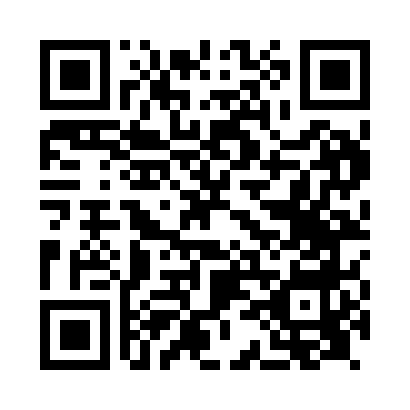 Prayer times for Longmanhill, Aberdeenshire, UKMon 1 Jul 2024 - Wed 31 Jul 2024High Latitude Method: Angle Based RulePrayer Calculation Method: Islamic Society of North AmericaAsar Calculation Method: HanafiPrayer times provided by https://www.salahtimes.comDateDayFajrSunriseDhuhrAsrMaghribIsha1Mon2:444:151:147:0510:1211:432Tue2:454:161:147:0510:1111:423Wed2:464:171:147:0510:1011:424Thu2:464:181:147:0510:1011:425Fri2:474:201:147:0510:0911:416Sat2:484:211:157:0410:0811:417Sun2:484:221:157:0410:0711:418Mon2:494:231:157:0310:0611:409Tue2:504:251:157:0310:0511:4010Wed2:514:261:157:0210:0411:3911Thu2:514:281:157:0210:0211:3912Fri2:524:291:157:0110:0111:3813Sat2:534:311:167:0110:0011:3714Sun2:544:321:167:009:5811:3715Mon2:554:341:166:599:5711:3616Tue2:564:361:166:599:5511:3517Wed2:564:371:166:589:5411:3518Thu2:574:391:166:579:5211:3419Fri2:584:411:166:569:5111:3320Sat2:594:431:166:569:4911:3221Sun3:004:441:166:559:4711:3122Mon3:014:461:166:549:4511:3123Tue3:024:481:166:539:4311:3024Wed3:034:501:166:529:4211:2925Thu3:044:521:166:519:4011:2826Fri3:054:541:166:509:3811:2727Sat3:064:561:166:489:3611:2628Sun3:074:581:166:479:3411:2529Mon3:085:001:166:469:3211:2430Tue3:095:021:166:459:2911:2331Wed3:105:041:166:449:2711:21